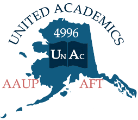 Local #4996United Academics AAUP/AFT2021 Election CycleNomination Endorsements for the Office of Secretary(Temporarily Adapted for COVID Restrictions)I, [INSERT FIRST AND LAST NAME], in the department of [INSERT DEPARTMENT/PROGRAM] at [INSERT ASSIGNED MAU] hereby declare my candidacy for the OFFICE OF SECRETARY for Local #4996 United Academics AAUP/AFT during the 2021 Election Cycle.   The names below serve as certification of my nomination. I understand that the UNAC Elections Committee will individually contact these colleagues to verify each endorsement. The minimum number of required member signatures is ten (10), collectively from any MAU. Complete a 2nd form if necessary.Please return this completed form via email to the UNAC Elections Committee Members no later than 5:00 PM on 15 March 2021. Form Revised: 30 January 2021#Faculty MemberMAUDepartmentEmail1234567891011121314151617181920UNAC Elections Committee MembersUNAC Elections Committee MembersUNAC Elections Committee MembersUAADr. Allan Barnes (Chair)arbarnes@alaska.eduUAFDr. Polly Hyslopphyslop@alaska.eduUASDr. Jill Dumesniljadumesnil@alaska.eduExtended SitesJudith Ramosjramos2@alaska.eduVERIFICATION: ONLY FOR USE BY UNAC ELECTIONS COMMITTEE